ANEXO I  FORMULÁRIO DE INSCRIÇÃO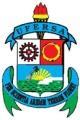 MINISTÉRIO DA EDUCAÇÃOUNIVERSIDADE FEDERAL RURAL DO SEMI-ÁRIDOPRÓ-REITORIA DE ASSUNTOS ESTUDANTISMINISTÉRIO DA EDUCAÇÃOUNIVERSIDADE FEDERAL RURAL DO SEMI-ÁRIDOPRÓ-REITORIA DE ASSUNTOS ESTUDANTISMINISTÉRIO DA EDUCAÇÃOUNIVERSIDADE FEDERAL RURAL DO SEMI-ÁRIDOPRÓ-REITORIA DE ASSUNTOS ESTUDANTISMINISTÉRIO DA EDUCAÇÃOUNIVERSIDADE FEDERAL RURAL DO SEMI-ÁRIDOPRÓ-REITORIA DE ASSUNTOS ESTUDANTISMINISTÉRIO DA EDUCAÇÃOUNIVERSIDADE FEDERAL RURAL DO SEMI-ÁRIDOPRÓ-REITORIA DE ASSUNTOS ESTUDANTISMINISTÉRIO DA EDUCAÇÃOUNIVERSIDADE FEDERAL RURAL DO SEMI-ÁRIDOPRÓ-REITORIA DE ASSUNTOS ESTUDANTISMINISTÉRIO DA EDUCAÇÃOUNIVERSIDADE FEDERAL RURAL DO SEMI-ÁRIDOPRÓ-REITORIA DE ASSUNTOS ESTUDANTISMINISTÉRIO DA EDUCAÇÃOUNIVERSIDADE FEDERAL RURAL DO SEMI-ÁRIDOPRÓ-REITORIA DE ASSUNTOS ESTUDANTISMINISTÉRIO DA EDUCAÇÃOUNIVERSIDADE FEDERAL RURAL DO SEMI-ÁRIDOPRÓ-REITORIA DE ASSUNTOS ESTUDANTISMINISTÉRIO DA EDUCAÇÃOUNIVERSIDADE FEDERAL RURAL DO SEMI-ÁRIDOPRÓ-REITORIA DE ASSUNTOS ESTUDANTISMINISTÉRIO DA EDUCAÇÃOUNIVERSIDADE FEDERAL RURAL DO SEMI-ÁRIDOPRÓ-REITORIA DE ASSUNTOS ESTUDANTISMINISTÉRIO DA EDUCAÇÃOUNIVERSIDADE FEDERAL RURAL DO SEMI-ÁRIDOPRÓ-REITORIA DE ASSUNTOS ESTUDANTISMINISTÉRIO DA EDUCAÇÃOUNIVERSIDADE FEDERAL RURAL DO SEMI-ÁRIDOPRÓ-REITORIA DE ASSUNTOS ESTUDANTISPROGRAMA INSTITUCIONAL DE ASSISTÊNCIA ESTUDANTILPROCESSO SELETIVO 2020.2 – EDITAL PROAE Nº 03/2021PROGRAMA INSTITUCIONAL DE ASSISTÊNCIA ESTUDANTILPROCESSO SELETIVO 2020.2 – EDITAL PROAE Nº 03/2021PROGRAMA INSTITUCIONAL DE ASSISTÊNCIA ESTUDANTILPROCESSO SELETIVO 2020.2 – EDITAL PROAE Nº 03/2021PROGRAMA INSTITUCIONAL DE ASSISTÊNCIA ESTUDANTILPROCESSO SELETIVO 2020.2 – EDITAL PROAE Nº 03/2021PROGRAMA INSTITUCIONAL DE ASSISTÊNCIA ESTUDANTILPROCESSO SELETIVO 2020.2 – EDITAL PROAE Nº 03/2021PROGRAMA INSTITUCIONAL DE ASSISTÊNCIA ESTUDANTILPROCESSO SELETIVO 2020.2 – EDITAL PROAE Nº 03/2021PROGRAMA INSTITUCIONAL DE ASSISTÊNCIA ESTUDANTILPROCESSO SELETIVO 2020.2 – EDITAL PROAE Nº 03/2021PROGRAMA INSTITUCIONAL DE ASSISTÊNCIA ESTUDANTILPROCESSO SELETIVO 2020.2 – EDITAL PROAE Nº 03/2021PROGRAMA INSTITUCIONAL DE ASSISTÊNCIA ESTUDANTILPROCESSO SELETIVO 2020.2 – EDITAL PROAE Nº 03/2021PROGRAMA INSTITUCIONAL DE ASSISTÊNCIA ESTUDANTILPROCESSO SELETIVO 2020.2 – EDITAL PROAE Nº 03/2021PROGRAMA INSTITUCIONAL DE ASSISTÊNCIA ESTUDANTILPROCESSO SELETIVO 2020.2 – EDITAL PROAE Nº 03/2021PROGRAMA INSTITUCIONAL DE ASSISTÊNCIA ESTUDANTILPROCESSO SELETIVO 2020.2 – EDITAL PROAE Nº 03/2021PROGRAMA INSTITUCIONAL DE ASSISTÊNCIA ESTUDANTILPROCESSO SELETIVO 2020.2 – EDITAL PROAE Nº 03/2021PROGRAMA INSTITUCIONAL DE ASSISTÊNCIA ESTUDANTILPROCESSO SELETIVO 2020.2 – EDITAL PROAE Nº 03/2021PROGRAMA INSTITUCIONAL DE ASSISTÊNCIA ESTUDANTILPROCESSO SELETIVO 2020.2 – EDITAL PROAE Nº 03/2021PROGRAMA INSTITUCIONAL DE ASSISTÊNCIA ESTUDANTILPROCESSO SELETIVO 2020.2 – EDITAL PROAE Nº 03/20211. DADOS PESSOAIS1. DADOS PESSOAIS1. DADOS PESSOAIS1. DADOS PESSOAIS1. DADOS PESSOAIS1. DADOS PESSOAIS1. DADOS PESSOAIS1. DADOS PESSOAIS1. DADOS PESSOAIS1. DADOS PESSOAIS1. DADOS PESSOAIS1. DADOS PESSOAIS1. DADOS PESSOAIS1. DADOS PESSOAIS1. DADOS PESSOAIS1. DADOS PESSOAISNome do(a) discente:      Nome do(a) discente:      Nome do(a) discente:      Nome do(a) discente:      Nome do(a) discente:      Nome do(a) discente:      Nome do(a) discente:      Nome do(a) discente:      Nome do(a) discente:      Nome do(a) discente:      Nome do(a) discente:      Nome do(a) discente:      Nome do(a) discente:      Nome do(a) discente:      Nome do(a) discente:      Nome do(a) discente:      Matrícula:      Matrícula:      Matrícula:      Matrícula:      Matrícula:      Matrícula:      Matrícula:      Matrícula:      Curso:      Curso:      Curso:      Curso:      Curso:      Curso:      Curso:      Curso:      Data de Nascimento:        /       /      Data de Nascimento:        /       /      Data de Nascimento:        /       /      Data de Nascimento:        /       /      Data de Nascimento:        /       /      Data de Nascimento:        /       /      Data de Nascimento:        /       /      Data de Nascimento:        /       /      Data de Nascimento:        /       /      Data de Nascimento:        /       /      CPF:      CPF:      CPF:      CPF:      CPF:      CPF:      RG:      RG:      RG:      RG:      Órgão Emissor:      Órgão Emissor:      Órgão Emissor:      Órgão Emissor:      Órgão Emissor:      Órgão Emissor:      Órgão Emissor:      Órgão Emissor:      Órgão Emissor:      Órgão Emissor:      UF:      UF:      Estado Civil:      Estado Civil:      Estado Civil:      Estado Civil:      Estado Civil:      Cônjuge:       Cônjuge:       Cônjuge:       Cônjuge:       Cônjuge:       Cônjuge:       Cônjuge:       Cônjuge:       Cônjuge:       Cônjuge:       Cônjuge:       Dados Bancários (do(a) discente):      Dados Bancários (do(a) discente):      Dados Bancários (do(a) discente):      Dados Bancários (do(a) discente):      Dados Bancários (do(a) discente):      Dados Bancários (do(a) discente):      Dados Bancários (do(a) discente):      Dados Bancários (do(a) discente):      Dados Bancários (do(a) discente):      Dados Bancários (do(a) discente):      Dados Bancários (do(a) discente):      Dados Bancários (do(a) discente):      Dados Bancários (do(a) discente):      Dados Bancários (do(a) discente):      Dados Bancários (do(a) discente):      Dados Bancários (do(a) discente):      Banco:       Banco:       Banco:       Agência:      Agência:      Agência:      Conta corrente:      Conta corrente:      Conta corrente:      Conta corrente:      Conta corrente:      Conta corrente:      Operação (somente contas da CAIXA):      Operação (somente contas da CAIXA):      Operação (somente contas da CAIXA):      Operação (somente contas da CAIXA):      Endereço (do(a) discente na cidade do Campus em que está matriculado, se houver):      Endereço (do(a) discente na cidade do Campus em que está matriculado, se houver):      Endereço (do(a) discente na cidade do Campus em que está matriculado, se houver):      Endereço (do(a) discente na cidade do Campus em que está matriculado, se houver):      Endereço (do(a) discente na cidade do Campus em que está matriculado, se houver):      Endereço (do(a) discente na cidade do Campus em que está matriculado, se houver):      Endereço (do(a) discente na cidade do Campus em que está matriculado, se houver):      Endereço (do(a) discente na cidade do Campus em que está matriculado, se houver):      Endereço (do(a) discente na cidade do Campus em que está matriculado, se houver):      Endereço (do(a) discente na cidade do Campus em que está matriculado, se houver):      Endereço (do(a) discente na cidade do Campus em que está matriculado, se houver):      Endereço (do(a) discente na cidade do Campus em que está matriculado, se houver):      Endereço (do(a) discente na cidade do Campus em que está matriculado, se houver):      Endereço (do(a) discente na cidade do Campus em que está matriculado, se houver):      Endereço (do(a) discente na cidade do Campus em que está matriculado, se houver):      Endereço (do(a) discente na cidade do Campus em que está matriculado, se houver):      Bairro:       Bairro:       Bairro:       Bairro:       Bairro:       Bairro:       Bairro:       Bairro:       Bairro:       Bairro:       Bairro:       CEP:       CEP:       CEP:       CEP:       CEP:       E-mail (do(a) discente):      E-mail (do(a) discente):      E-mail (do(a) discente):      E-mail (do(a) discente):      E-mail (do(a) discente):      E-mail (do(a) discente):      E-mail (do(a) discente):      E-mail (do(a) discente):      E-mail (do(a) discente):      E-mail (do(a) discente):      E-mail (do(a) discente):      E-mail (do(a) discente):      E-mail (do(a) discente):      E-mail (do(a) discente):      E-mail (do(a) discente):      E-mail (do(a) discente):      Telefones para contato (do(a) DISCENTE):       Telefones para contato (do(a) DISCENTE):       Telefones para contato (do(a) DISCENTE):       Telefones para contato (do(a) DISCENTE):       Telefones para contato (do(a) DISCENTE):       Telefones para contato (do(a) DISCENTE):       Telefones para contato (do(a) DISCENTE):       Telefones para contato (do(a) DISCENTE):       Telefones para contato (do(a) DISCENTE):       Telefones para contato (do(a) DISCENTE):       Telefones para contato (do(a) DISCENTE):       Telefones para contato (do(a) DISCENTE):       Telefones para contato (do(a) DISCENTE):       Telefones para contato (do(a) DISCENTE):       Telefones para contato (do(a) DISCENTE):       Telefones para contato (do(a) DISCENTE):       Telefones para contato (da FAMÍLIA):      Telefones para contato (da FAMÍLIA):      Telefones para contato (da FAMÍLIA):      Telefones para contato (da FAMÍLIA):      Telefones para contato (da FAMÍLIA):      Telefones para contato (da FAMÍLIA):      Telefones para contato (da FAMÍLIA):      Telefones para contato (da FAMÍLIA):      Telefones para contato (da FAMÍLIA):      Telefones para contato (da FAMÍLIA):      Telefones para contato (da FAMÍLIA):      Telefones para contato (da FAMÍLIA):      Telefones para contato (da FAMÍLIA):      Telefones para contato (da FAMÍLIA):      Telefones para contato (da FAMÍLIA):      Telefones para contato (da FAMÍLIA):      Endereço (da FAMÍLIA):      Endereço (da FAMÍLIA):      Endereço (da FAMÍLIA):      Endereço (da FAMÍLIA):      Endereço (da FAMÍLIA):      Endereço (da FAMÍLIA):      Endereço (da FAMÍLIA):      Endereço (da FAMÍLIA):      Endereço (da FAMÍLIA):      Endereço (da FAMÍLIA):      Endereço (da FAMÍLIA):      Endereço (da FAMÍLIA):      Endereço (da FAMÍLIA):      Endereço (da FAMÍLIA):      Endereço (da FAMÍLIA):      Endereço (da FAMÍLIA):      Bairro:      Bairro:      Bairro:      Bairro:      Bairro:      Bairro:      Bairro:      Ponto de referência:      Ponto de referência:      Ponto de referência:      Ponto de referência:      Ponto de referência:      Ponto de referência:      Ponto de referência:      Ponto de referência:      Ponto de referência:      Município:      Município:      Município:      Município:      Município:      Município:      Município:      Município:      Município:      UF:      UF:      UF:      UF:      CEP:      CEP:      CEP:      2. MODALIDADE DE BENEFÍCIO2. MODALIDADE DE BENEFÍCIO2. MODALIDADE DE BENEFÍCIO2. MODALIDADE DE BENEFÍCIO2. MODALIDADE DE BENEFÍCIO2. MODALIDADE DE BENEFÍCIO2. MODALIDADE DE BENEFÍCIO2. MODALIDADE DE BENEFÍCIO2. MODALIDADE DE BENEFÍCIO2. MODALIDADE DE BENEFÍCIO2. MODALIDADE DE BENEFÍCIO2. MODALIDADE DE BENEFÍCIO2. MODALIDADE DE BENEFÍCIO2. MODALIDADE DE BENEFÍCIO2. MODALIDADE DE BENEFÍCIO2. MODALIDADE DE BENEFÍCIOAuxílio AlimentaçãoAuxílio AlimentaçãoAuxílio AlimentaçãoAuxílio AlimentaçãoAuxílio AlimentaçãoAuxílio AlimentaçãoAuxílio AlimentaçãoAuxílio AlimentaçãoAuxílio AlimentaçãoAuxílio AlimentaçãoAuxílio AlimentaçãoAuxílio AlimentaçãoAuxílio AlimentaçãoAuxílio AlimentaçãoAuxílio Alimentação3. COMPOSIÇÃO DO GRUPO FAMILIAR (incluir o(a) próprio(a) discente)3. COMPOSIÇÃO DO GRUPO FAMILIAR (incluir o(a) próprio(a) discente)3. COMPOSIÇÃO DO GRUPO FAMILIAR (incluir o(a) próprio(a) discente)3. COMPOSIÇÃO DO GRUPO FAMILIAR (incluir o(a) próprio(a) discente)3. COMPOSIÇÃO DO GRUPO FAMILIAR (incluir o(a) próprio(a) discente)3. COMPOSIÇÃO DO GRUPO FAMILIAR (incluir o(a) próprio(a) discente)3. COMPOSIÇÃO DO GRUPO FAMILIAR (incluir o(a) próprio(a) discente)N.ºNome (somente 1º nome)Parentesco em relação ao discenteIdadeEscolaridadeProfissão/FunçãoRenda Mensal123456789104. JUSTIFIQUE CLARAMENTE OS MOTIVOS DE SUA SOLICITAÇÃO (acrescentar todas as informações que julgar necessárias relativas às condições socioeconômicas de sua família)4. JUSTIFIQUE CLARAMENTE OS MOTIVOS DE SUA SOLICITAÇÃO (acrescentar todas as informações que julgar necessárias relativas às condições socioeconômicas de sua família)4. JUSTIFIQUE CLARAMENTE OS MOTIVOS DE SUA SOLICITAÇÃO (acrescentar todas as informações que julgar necessárias relativas às condições socioeconômicas de sua família)4. JUSTIFIQUE CLARAMENTE OS MOTIVOS DE SUA SOLICITAÇÃO (acrescentar todas as informações que julgar necessárias relativas às condições socioeconômicas de sua família)4. JUSTIFIQUE CLARAMENTE OS MOTIVOS DE SUA SOLICITAÇÃO (acrescentar todas as informações que julgar necessárias relativas às condições socioeconômicas de sua família)4. JUSTIFIQUE CLARAMENTE OS MOTIVOS DE SUA SOLICITAÇÃO (acrescentar todas as informações que julgar necessárias relativas às condições socioeconômicas de sua família)4. JUSTIFIQUE CLARAMENTE OS MOTIVOS DE SUA SOLICITAÇÃO (acrescentar todas as informações que julgar necessárias relativas às condições socioeconômicas de sua família)5. TERMO DE CONCORDÂNCIA5. TERMO DE CONCORDÂNCIA5. TERMO DE CONCORDÂNCIA5. TERMO DE CONCORDÂNCIA5. TERMO DE CONCORDÂNCIA5. TERMO DE CONCORDÂNCIA5. TERMO DE CONCORDÂNCIA            Declaro que conheço e que estou de acordo com as normas e procedimentos estabelecidos neste processo de seleção, conforme Edital PROAE nº 01/2021, e que estou ciente de que poderei ser desclassificado (a) do processo seletivo, perder o benefício e/ou ressarcir os valores pagos se, a qualquer tempo, for constatada pela UFERSA alguma inveracidade ou omissão nas informações por mim fornecidas para o processo seletivo.     ,       de       de 2021.            Declaro que conheço e que estou de acordo com as normas e procedimentos estabelecidos neste processo de seleção, conforme Edital PROAE nº 01/2021, e que estou ciente de que poderei ser desclassificado (a) do processo seletivo, perder o benefício e/ou ressarcir os valores pagos se, a qualquer tempo, for constatada pela UFERSA alguma inveracidade ou omissão nas informações por mim fornecidas para o processo seletivo.     ,       de       de 2021.            Declaro que conheço e que estou de acordo com as normas e procedimentos estabelecidos neste processo de seleção, conforme Edital PROAE nº 01/2021, e que estou ciente de que poderei ser desclassificado (a) do processo seletivo, perder o benefício e/ou ressarcir os valores pagos se, a qualquer tempo, for constatada pela UFERSA alguma inveracidade ou omissão nas informações por mim fornecidas para o processo seletivo.     ,       de       de 2021.            Declaro que conheço e que estou de acordo com as normas e procedimentos estabelecidos neste processo de seleção, conforme Edital PROAE nº 01/2021, e que estou ciente de que poderei ser desclassificado (a) do processo seletivo, perder o benefício e/ou ressarcir os valores pagos se, a qualquer tempo, for constatada pela UFERSA alguma inveracidade ou omissão nas informações por mim fornecidas para o processo seletivo.     ,       de       de 2021.            Declaro que conheço e que estou de acordo com as normas e procedimentos estabelecidos neste processo de seleção, conforme Edital PROAE nº 01/2021, e que estou ciente de que poderei ser desclassificado (a) do processo seletivo, perder o benefício e/ou ressarcir os valores pagos se, a qualquer tempo, for constatada pela UFERSA alguma inveracidade ou omissão nas informações por mim fornecidas para o processo seletivo.     ,       de       de 2021.            Declaro que conheço e que estou de acordo com as normas e procedimentos estabelecidos neste processo de seleção, conforme Edital PROAE nº 01/2021, e que estou ciente de que poderei ser desclassificado (a) do processo seletivo, perder o benefício e/ou ressarcir os valores pagos se, a qualquer tempo, for constatada pela UFERSA alguma inveracidade ou omissão nas informações por mim fornecidas para o processo seletivo.     ,       de       de 2021.            Declaro que conheço e que estou de acordo com as normas e procedimentos estabelecidos neste processo de seleção, conforme Edital PROAE nº 01/2021, e que estou ciente de que poderei ser desclassificado (a) do processo seletivo, perder o benefício e/ou ressarcir os valores pagos se, a qualquer tempo, for constatada pela UFERSA alguma inveracidade ou omissão nas informações por mim fornecidas para o processo seletivo.     ,       de       de 2021.